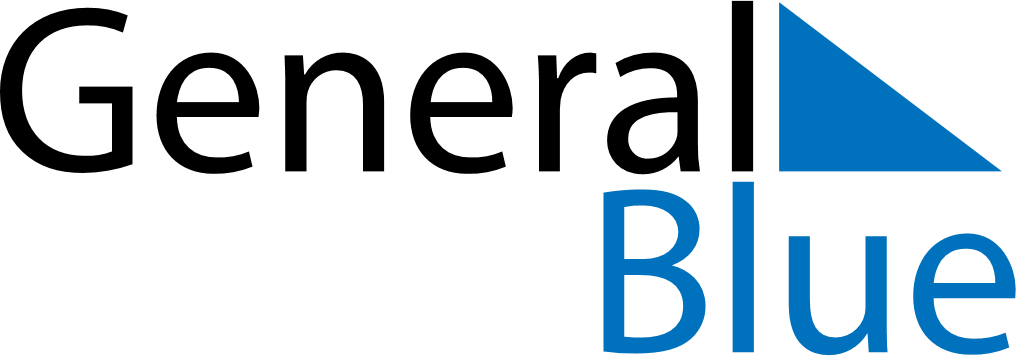 August 2028August 2028August 2028August 2028South KoreaSouth KoreaSouth KoreaSundayMondayTuesdayWednesdayThursdayFridayFridaySaturday1234456789101111121314151617181819Liberation Day20212223242525262728293031